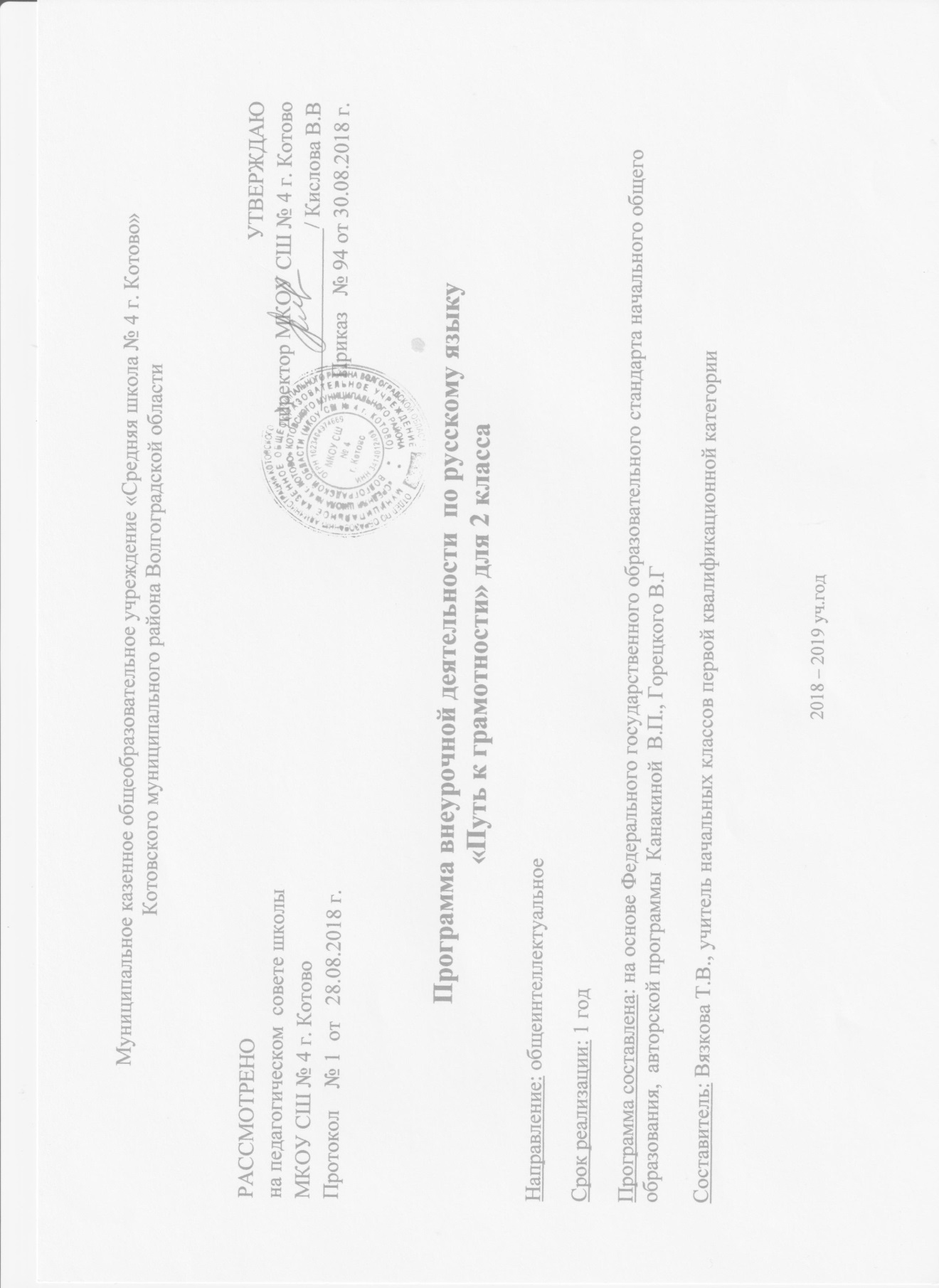 Пояснительная запискаРабочая программа внеурочной деятельности «Путь к грамотности» ориентирована на обучающихся 2 класса. Тематическое планирование рассчитано на 1 час в неделю, что составляет 34 учебных часа в год. Рабочая программа рассчитана на 1 учебный год.Цели и задачи программы.Основной целью педагога является через игру, занимательные упражнения прививать любовь к русскому языку, сформировать коммуникативные компетенции учащихся, навык грамотного, безошибочного письма как показателя общей культуры человека.Задачи:овладение знаниями и умениями для успешного решения учебных и практических задач и продолжения образования;развитие речи, мышления, воображения школьников, способности выбирать средства языка в соответствии с условиями общения;овладение умениями правильно писать и читать, находить «ошибкоопасные» места;-составлять логические высказывания разной степени сложности;освоение первоначальных знаний о лексике, фонетике, грамматике русского языка;-овладение элементарными способами анализа изучаемых явлений языка;воспитание эмоционально-целостного отношения к родному языку, побуждение познавательного интереса к родному слову, стремление совершенствовать свою речь.Личностные, метапредметные и предметные результаты освоения программы. Личностные результаты:осознавать роль языка и речи в жизни людей;эмоционально «проживать» текст, выражать свои эмоции;понимать эмоции других людей, сочувствовать, сопереживать;обращать внимание на особенности устных и письменных высказываний других людей (интонацию, темп, тон речи; выбор слов и знаков препинания: точка или многоточие, точка или восклицательный знак).Метапредметные результатыРегулятивные УУД:определять и формулировать цель деятельности с помощью учителя;учиться высказывать своѐ предположение (версию) на основе работы с материалом;учиться работать по предложенному учителем плануПознавательные УУД:находить ответы на вопросы в тексте, иллюстрациях;делать выводы в результате совместной работы класса и учителя;преобразовывать информацию	из	одной	формы	в	другую: подробно пересказывать небольшие тексты.Коммуникативные УУД:оформлять свои мысли в устной и письменной форме (на уровне предложения или небольшого текста);слушать и понимать речь других; пользоваться приѐмами слушания: фиксировать тему (заголовок), ключевые слова;выразительно читать и пересказывать текст;договариваться с одноклассниками совместно с учителем о правилах поведения и общения оценки и самооценки и следовать им;учиться работать в паре, группе; выполнять различные роли (лидера, исполнителя).Результаты освоения программы:В результате изучения программы внеурочной деятельности обучающиеся 2 класса должны знать:Отличие звука от буквы (звуки слышим, произносим, а буквы пишем и видим). 2.Признаки гласных и согласных звуков.3.Буквы русского алфавита. 4.Родственные слова.5.Антонимы, многозначные слова. Системные связи слов. Обучающиеся должны уметь:Правильно произносить звуки, выделять звуки в слове, выполнять звуко - буквенный анализ слов.Распознавать твердые и мягкие, звонкие и глухие согласные звуки в словах. 3.Делить слова на слоги.4.Подбирать родственные слова. Объединять слова в группы. 5.Проверять и правильно6.Составлять текст по вопросам писать слова с безударной гласной в корне слова, с парными звонкими и глухими согласными в корне слова и в конце. учителя.Работать со словарями.Отгадывать загадки, ребусы, головоломки, шарады.Содержание внеурочной деятельности «Путь к грамотности»:Формы и виды деятельностиТематическое планирование внеурочной деятельностиСодержаниетематического блокаВсегочасовВиды деятельностиСлово.13Представление о слове как комплексе звуков, имеющем лексическое значение; понятия о прямом и переносном значении слова.Текст14Основные качества речи. Умение совершенствовать свою речь, работать над наиболее распространенными грамматическими и речевыми ошибками. Умение составлять текст. Умение определять стилистическую принадлежность текстов, составлять текст в заданном стиле. Умение определять средства связи предложений в тексте. Умение восстанавливать деформированный текст с опорой на знание композиции и средствамежфразовой связи.Предложение	и словосочетание3Умение редактировать простое и сложное предложение. Умение интонационно правильно читать предложения разных типов.Культура общения4Обучение письменному сочинению. Уметь отвечать на поставленные вопросы, записывать план, работать с опорными словами, записывать текст.Образовательная область развитияДетская деятельностьФормы организации детской деятельностиСоциально – коммуникативное развитиеИгровая (сюжетно – ролевая игра как ведущая игра, игры с правилами идругие)Сюжетные игры Игры с правилами КВНИгры - соревнованияСоциально – коммуникативное развитиеКоммуникативная (общение и взаимодействие со взрослыми и сверстниками)БеседыСитуативный разговор Речевая ситуация Составление и отгадывание загадокСюжетные игры Игры с правилами Задачи-шуткиВикторины, шифровки, головоломкиПознавательное развитиеПознавательно – исследовательская (исследование объектов окружающего мира и экспериментирование с ними)Наблюдение ЭкскурсияРешение проблемных ситуаций Экспериментирование Коллекционирование МоделированиеРеализация проекта Игры с правилами Конкурсы знатоковРечевое развитиеКоммуникативная (общение и взаимодействие со взрослыми и сверстниками)БеседыСитуативный разговор Речевая ситуация Составление и отгадывание загадокСюжетные игры Игры с правилами№ п/пНазвание разделаТема занятияКол- во часовОсновные формыорганизации учебных занятийОсновные виды учебнойдеятельности обучающихсяДата проведенияДата проведения№ п/пНазвание разделаТема занятияКол- во часовОсновные формыорганизации учебных занятийОсновные виды учебнойдеятельности обучающихсяПо плануПофакту1Волшебная страна«Фонетика».Что такоефонетика? И что она изучает? Дар речи.Общение. Слово. Звуки.1Фронтальная работа Демонстраци онный опрос.ПрезентацияПроблемно- ценностное общение.Игра «Подскажи словечко..2Распознаван ие твѐрдых и мягкихсогласныхПовторить способы обозначениятвѐрдых (с1Групповая работа.Иллюстратив ный опросПроблемно- ценностное общение.Слушаниезвуков впомощьюучителя.словах.гласных) иУчисьмягких (сподбиратьпомощьюрифмы.гласных или ь)согласных.Упражнять вписьме поддиктовку исвободнойзаписи слов порисункам,загадкам и пр.Рифма и звук .3УдивительнСистематизиро1.Коллективная работа.Объяснительн о- иллюстративн ый беседаПознавательная.ые звуки.вать сведения о.Коллективная работа.Объяснительн о- иллюстративн ый беседаСистематизациязвуковой.Коллективная работа.Объяснительн о- иллюстративн ый беседазнанийсистеме.Коллективная работа.Объяснительн о- иллюстративн ый беседарусского языка.Коллективная работа.Объяснительн о- иллюстративн ый беседас помощью.Коллективная работа.Объяснительн о- иллюстративн ый беседатаблицы,.Коллективная работа.Объяснительн о- иллюстративн ый беседаотдельные.Коллективная работа.Объяснительн о- иллюстративн ый беседаразделы.Коллективная работа.Объяснительн о- иллюстративн ый беседакоторой нужно.Коллективная работа.Объяснительн о- иллюстративн ый беседа«заполнить».Коллективная работа.Объяснительн о- иллюстративн ый беседадетям..Коллективная работа.Объяснительн о- иллюстративн ый беседаУпражнять в выявлении смыслоразличи тельной роли звуков/букв, в отчетливом произношении звуков в словах.Гласные, согласные звуки и буквы этих звуков.4Звонкие и глухие―двойняшки‖Проверяемое, проверочное слово Повторить пары звонких и глухих согласных.Провести наблюдение надспособностью звонких звуков оглушаться на конце слов и повторить приемы проверки таких звуков.1Групповая работа.Частично- поисковый,демонстрацио нныйопросИгроваяИгра	―Найди пару‖.Составлениепредложений		по картинке.	Игра«Закончипредложение».5Звонкие и глухие―одиночки‖. Почему они такназываются.Проверяемое, проверочное слово Повторить пары звонких и глухих согласных.Провести наблюдение надспособностьюзвонких звуков оглушаться на1Коллективная работа.Объяснительн о- иллюстративн ый беседаХудожественное творчество.Решение познавательных задач.конце слов и повторить приемы проверки таких звуков6Звуки и буквы.Звуко — буквенный разбор слов.Звуки и буквы Викторина―Интересные буквы и звуки‖.Организовать орфографическ ий тренинг по различению звуков и букв.1Коллективная работа.Частично- поисковый. Демонстраци онный, беседаПознавательн ый час вформе игры.ПознавательнаяВикторина―Интересные буквы и звуки‖..7«Грамматиче скоедомино‖.Проверяемое, проверочное слово.Повторить правило обезударных гласных, проверяемых ударением.Упражнять в выборе гласной по данным проверочным словам, подборе проверочных слов с опорой на образец.1Групповая работа. частично- поисковый. Познавательн ый час вформе игрыИгровая, слушание стихотворений8Шипящие согласные.Шипящие согласные Игра―Волшебный клубок орфограмм.(жи-ши, ча-ща, чу-щу, чк -чн) . Провести наблюдениенад1Коллективная работа.Познавательн ый час вформе игры.Познавательная.Игра―Волшебный клубок орфограмм.(жи-ши, ча-ща, чу-щу, чк -чн) .употреблением гласных е. и посленепарных твѐрдыхшипящих, над употреблением гласных а, у посленепарных мягких шипящих.9Алфавит.Письменность Азбука алфавит.Углубить представления о практической значимости знания алфавита.Дать историческую справку о рождении алфавита, о создании письменности на Руси, об исторических изменениях в русской азбуке, о важности овладения грамотностью1Презентация. Индивидуаль ная работа.Частично- поисковый,демонстрацио нный.Познавательная. Слушание	и анализ выступлений товарищей.10Рольпредложени я в общении.Предлоги. Употреблен ие в речипредлогов.Предлоги и союзы — слова- связки Углубить представление о словах- связках какслужебных1Групповая работа.Частично- поисков ОпросПроблемно- ценностное общение, слушание рассказов...Составлениечастях речи.предложениОрганизоватьй понаблюдениекартинке.надсмысловымиоттенкамипредлогов исоюзов.Упражнения ввыборепредлогов,установлениисинонимичности значенийпредлогов,составлениипредложений итекстов порисункам суказаниемпространственных отношениймеждупредметами(лицами)11ЛегкиеЧто такое1Коллективная работа.Объяснительн о- иллюстративн ый беседаИгровая,головоломкголоволомки иКоллективная работа.Объяснительн о- иллюстративн ый беседасистематизацияи.шарады?Коллективная работа.Объяснительн о- иллюстративн ый беседазнаний.ТехнологияГоловолом ка,Коллективная работа.Объяснительн о- иллюстративн ый беседасоставлениешарада.Коллективная работа.Объяснительн о- иллюстративн ый беседаголоволомокКоллективная работа.Объяснительн о- иллюстративн ый беседа. Шарады.Коллективная работа.Объяснительн о- иллюстративн ый беседа12Слог.Ударный слог.1.Познавательная,ПереносГласный подКоллективнаяанализслов.ударением.работа.ПрезенпроблемныхПравилаПеренос слов.тация.ситуаций.переноса.Углубитьпредставлениео слоговомстроении слов,о возможнойструктуреслога русскогослова.13Ребусы.Что такое ребус?1Групповая работа, частично- поисковый опрос.Игровая, слушание учителя, работа с дополнительной литературой.14Ударение.Ударный слог.1Коллективная работа.Объяснительн о- иллюстративн ый беседаПроблемно -ОбсуждениеГласный подКоллективная работа.Объяснительн о- иллюстративн ый беседаценностноесмыслоразлударением.Коллективная работа.Объяснительн о- иллюстративн ый беседаобщение,ичительнойБезударный.Коллективная работа.Объяснительн о- иллюстративн ый беседапросмотрфункцииОрганизоватьКоллективная работа.Объяснительн о- иллюстративн ый беседапознавательныхударениянаблюдениеКоллективная работа.Объяснительн о- иллюстративн ый беседафильмов.надКоллективная работа.Объяснительн о- иллюстративн ый беседасмыслоразличиКоллективная работа.Объяснительн о- иллюстративн ый беседат ельной рольюКоллективная работа.Объяснительн о- иллюстративн ый беседаударения вКоллективная работа.Объяснительн о- иллюстративн ый беседасловахКоллективная работа.Объяснительн о- иллюстративн ый беседа(пйрепел-Коллективная работа.Объяснительн о- иллюстративн ый беседаперепйл,Коллективная работа.Объяснительн о- иллюстративн ый беседазбмки- замкъ),Коллективная работа.Объяснительн о- иллюстративн ый беседаударнымиКоллективная работа.Объяснительн о- иллюстративн ый беседаслогами сКоллективная работа.Объяснительн о- иллюстративн ый беседабуквой ѐКоллективная работа.Объяснительн о- иллюстративн ый беседа15УдарениеТвѐрдые и1Коллективная работа.Объяснительн о- иллюстративн ый, частично- поисковый.беседаПроблемно	-над гласноймягкиеКоллективная работа.Объяснительн о- иллюстративн ый, частично- поисковый.беседаценностноеможетсогласныеКоллективная работа.Объяснительн о- иллюстративн ый, частично- поисковый.беседаобщение, работа ссделатьзвуки и буквы.Коллективная работа.Объяснительн о- иллюстративн ый, частично- поисковый.беседаэлектроннымбукву яснойНаблюдениеКоллективная работа.Объяснительн о- иллюстративн ый, частично- поисковый.беседатренажером(безударныенад фактамиКоллективная работа.Объяснительн о- иллюстративн ый, частично- поисковый.беседагласные вписьма, когдаКоллективная работа.Объяснительн о- иллюстративн ый, частично- поисковый.беседакорнепослеКоллективная работа.Объяснительн о- иллюстративн ый, частично- поисковый.беседаслова).непарныхКоллективная работа.Объяснительн о- иллюстративн ый, частично- поисковый.беседатвѐрдыхКоллективная работа.Объяснительн о- иллюстративн ый, частично- поисковый.беседашипящих и цКоллективная работа.Объяснительн о- иллюстративн ый, частично- поисковый.беседаупотребляютсяКоллективная работа.Объяснительн о- иллюстративн ый, частично- поисковый.беседагласные и, е, ѐ,Коллективная работа.Объяснительн о- иллюстративн ый, частично- поисковый.беседаю, я иКоллективная работа.Объяснительн о- иллюстративн ый, частично- поисковый.беседанаоборот.Коллективная работа.Объяснительн о- иллюстративн ый, частично- поисковый.беседаПовторитьКоллективная работа.Объяснительн о- иллюстративн ый, частично- поисковый.беседанаписание жи-Коллективная работа.Объяснительн о- иллюстративн ый, частично- поисковый.беседаши.Коллективная работа.Объяснительн о- иллюстративн ый, частично- поисковый.беседаПовторитьКоллективная работа.Объяснительн о- иллюстративн ый, частично- поисковый.беседаупотребление гласных после мягких согласных (ча- ща, чу-щу)16Игра ― Волшебный клубок орфограмм‖ (безударная гласная в корне слова)Орфограммы. Повторить и проверить уровеньсформированно сти умения решать орфографическ ие задачи.1.Групповая, просмотр презентацииИгровая, слушание	и анализ выступлений товарищей17НепроверяеОрфограммы.1Коллективная работа.Объяснительн о- иллюстративн ый беседаПознавательнаямыеПовторить иКоллективная работа.Объяснительн о- иллюстративн ый беседаРабота сбезударныепроверитьКоллективная работа.Объяснительн о- иллюстративн ый беседаорфографическимгласные.уровеньКоллективная работа.Объяснительн о- иллюстративн ый беседасловарем., анализОрфографичсформированноКоллективная работа.Объяснительн о- иллюстративн ый беседапроблемныхескийсти уменияКоллективная работа.Объяснительн о- иллюстративн ый беседаситуацийсловарь –решатьКоллективная работа.Объяснительн о- иллюстративн ый беседатвойорфографическКоллективная работа.Объяснительн о- иллюстративн ый беседапомощник.ие задачи.Коллективная работа.Объяснительн о- иллюстративн ый беседаСпособыКоллективная работа.Объяснительн о- иллюстративн ый беседапроверкиКоллективная работа.Объяснительн о- иллюстративн ый беседабезударныхКоллективная работа.Объяснительн о- иллюстративн ый беседагласных вКоллективная работа.Объяснительн о- иллюстративн ый беседакорне слова.Коллективная работа.Объяснительн о- иллюстративн ый беседа18МягкийТвѐрдые и1Групповая работа. частично- поисковый.оп росПроблемно-знак.мягкиеГрупповая работа. частично- поисковый.оп роспоисковоеОбсуждениесогласныеГрупповая работа. частично- поисковый.оп рособсуждение,вопроса:звуки и буквы.Групповая работа. частично- поисковый.оп росрешениезначение иПовторитьГрупповая работа. частично- поисковый.оп роспознавательныхособенностиупотреблениеГрупповая работа. частично- поисковый.оп росзадачмягкогомягкого знакаГрупповая работа. частично- поисковый.оп росзнака.на конце и вГрупповая работа. частично- поисковый.оп россередине слова.Групповая работа. частично- поисковый.оп росПеренос слов сГрупповая работа. частично- поисковый.оп росмягким знаком.Групповая работа. частично- поисковый.оп росУпражнять вГрупповая работа. частично- поисковый.оп росиспользованииГрупповая работа. частично- поисковый.оп росмягкого знакаГрупповая работа. частично- поисковый.оп роспосле л (передГрупповая работа. частично- поисковый.оп роствѐрдыми и перед мягкими согласными)19ТвердыйТвѐрдые и1Групповая работа. частично- поисковый. опросПроблемно-знак.мягкиеГрупповая работа. частично- поисковый. опроспоисковоеОбсуждениесогласныеГрупповая работа. частично- поисковый. опрособсуждение,вопроса:звуки и буквы.Групповая работа. частично- поисковый. опросрешениезначение иПовторитьГрупповая работа. частично- поисковый. опроспознавательныхособенностиупотреблениеГрупповая работа. частично- поисковый. опросзадачтвердоготвѐрдого знакаГрупповая работа. частично- поисковый. опросзнака.в серединеГрупповая работа. частично- поисковый. опросслова. ПереносГрупповая работа. частично- поисковый. опросслов сГрупповая работа. частично- поисковый. опроствѐрдымГрупповая работа. частично- поисковый. опросзнакомГрупповая работа. частично- поисковый. опрос20СуществитеИмя1Коллективная работа.Объяснительн о- иллюстративн ый беседаПознавательнаяльные –существительнКоллективная работа.Объяснительн о- иллюстративн ый беседаСлушаниеслова сое. СказкаКоллективная работа.Объяснительн о- иллюстративн ый беседаучителя, решениепредметным―ПриключениеКоллективная работа.Объяснительн о- иллюстративн ый беседапознавательныхзначением.в стране «ИмяКоллективная работа.Объяснительн о- иллюстративн ый беседазадач.существительнКоллективная работа.Объяснительн о- иллюстративн ый беседаое». УпражнятьКоллективная работа.Объяснительн о- иллюстративн ый беседав определенииКоллективная работа.Объяснительн о- иллюстративн ый беседаименКоллективная работа.Объяснительн о- иллюстративн ый беседасуществительнКоллективная работа.Объяснительн о- иллюстративн ый беседаых средиКоллективная работа.Объяснительн о- иллюстративн ый беседадругих частейКоллективная работа.Объяснительн о- иллюстративн ый беседаречиКоллективная работа.Объяснительн о- иллюстративн ый беседа21Большие иРодословное1. Групповая работа. частично- поисковый,демонстрацио нный.опросПознавательнаямаленькие.дерево Район. Групповая работа. частично- поисковый,демонстрацио нный.опросСистематизацияСлова,Имя. Групповая работа. частично- поисковый,демонстрацио нный.опросзнаний, слушаниекоторыесуществительн. Групповая работа. частично- поисковый,демонстрацио нный.опроси	анализпишутся сое. Повторить. Групповая работа. частично- поисковый,демонстрацио нный.опросвыступленийзаглавнойправило. Групповая работа. частично- поисковый,демонстрацио нный.опроссвоих товарищейбуквы.употребления. Групповая работа. частично- поисковый,демонстрацио нный.опросбольшой буквы. Групповая работа. частично- поисковый,демонстрацио нный.опросв кличках. Групповая работа. частично- поисковый,демонстрацио нный.опросживотных,. Групповая работа. частично- поисковый,демонстрацио нный.опросименах,. Групповая работа. частично- поисковый,демонстрацио нный.опросотчествах,. Групповая работа. частично- поисковый,демонстрацио нный.опросфамилиях. Групповая работа. частично- поисковый,демонстрацио нный.опрослюдей. Дать. Групповая работа. частично- поисковый,демонстрацио нный.опроспредставление. Групповая работа. частично- поисковый,демонстрацио нный.опрособ именах собственных как наименованиях единичных предметов (лиц).22Волшебный клубок орфограмм. Рассказ –беседа о роли орфографии. Анаграммы.Проверитьсформированно сть знаний, умений и навыков1Коллективная работа.Объяснительн о- иллюстративн ый, частично- поисковый.бе седаПроблемно- поисковое Самостоятельная работа, решение познавательных задач23Волшебный клубок орфограмм. Рассказ –беседа о роли орфографии. Анаграммы.Коллективная работа.Объяснительно-иллюстративны й, частично- поисковый.бесе да1Коллективная работа.Объяснительн о- иллюстративн ый, частично- поисковый,беседаПроблемно- поисковое Самостоятельная работа, решение познавательных задач24ПрилагательСказка. 1ГрупповаяПознавательнаяные – слова―Приключениеработа.Слушаниеназывающиев стране ― Имячастично-учителя, решениепризнаки.Прилагательнопоисковый,познавательныхе.демонстрациозадачСовершенствовнныйание знаний обимениприлагательном. Провестинаблюдениенадупотреблениемв речи полныхи краткихформ именприлагательных,сопоставлениевопросов какой?, каков? и т. п.Упражнять в правильном написании окончаний имен прилагательны х25Прилагатель ные – слова называющие признаки.Сказка―Приключение в стране ― Имя Прилагательно е.Совершенствов ание знаний об имени прилагательно м.1.Групповая работа. частично- поисковый,демонстрацио нный.Познавательная Слушание учителя, решение познавательных задач25Сказка―Приключение в стране ― Имя Прилагательно е.Совершенствов ание знаний об имени прилагательно м.1.Групповая работа. частично- поисковый,демонстрацио нный.Познавательная Слушание учителя, решение познавательных задачСказка―Приключение в стране ― Имя Прилагательно е.Совершенствов ание знаний об имени прилагательно м.Сопоставление вопросов какой?, каков? и т. п.Упражнять в правильном написании окончаний имен прилагательны х26Дружба имениЧасти речи. Проверка1Индивидуаль ная работа.РепродуктивнИгроваяСистематизациясуществител ьного с прилагатель нымуровня усвоения знаний по изученным темамый. (самостоятель ная работа)знаний, игры27Дружба имени существител ьного с прилагатель нымЧасти речи. Проверка уровня усвоения знаний по изученным темамИндивидуаль ная работа.Репродуктивн ый. самостоятель ная работаИгроваяСистематизация знаний, игры28Глаголы – слова, обозначающ ие действие предметов. Здравствуй, Глагол!Словарный запас.Предметы, действия, признак.Части речи. Повторить признаки отличия глаголов отдругих частей речи.Формировать умение вычленять глаголы в речи.1Групповая работа. частично- поисковыйПознавательная Слушание учителя, решение познавательных задач,29Сколько слов Вы знаете? Рассказ- беседа ословарном богатстве русскогоязыка.Игра – соревнование―Кто больше знает слов на букву …‖«Замени букву».Проверитьсформированно сть знаний, умений и навыков по изученным темам, умение применять их в самостоятельно й работе.1Коллективная работа.Объяснительн о- иллюстративн ый беседаРабота	сословарем,	с научно- популярной литературы30Знаете ли вызначенияДать общеепонятие о1ПрактическоеИгровая, решениепознавательныхслов? Игрылексическомзанятие.задач,	работассо словами.значении словаПросмотркнигойОпределении егопрезентациие значенияособенностяхслова спосредствомпомощьюанализатолковоговводнойсловаря.(презентативной) таблицы.Познакомить столковымисловарями, вкоторыхразъясняетсялексическоезначение слова,в частности, сословарѐм В.И.Даля.31Из чегоКорень.1Коллективная работа.Объяснительн о- иллюстративн ый, беседаСистематизацияСистематизациясостоятОднокоренныеКоллективная работа.Объяснительн о- иллюстративн ый, беседазнаний, просмотрзнаний, просмотрслова?словаКоллективная работа.Объяснительн о- иллюстративн ый, беседапознавательныхпознавательныхСлова-ИсторическийКоллективная работа.Объяснительн о- иллюстративн ый, беседафильмов.фильмов.родственниккорень.Коллективная работа.Объяснительн о- иллюстративн ый, беседаи. Так же,ПовторитьКоллективная работа.Объяснительн о- иллюстративн ый, беседакак и уобщиеКоллективная работа.Объяснительн о- иллюстративн ый, беседакустов,сведения оКоллективная работа.Объяснительн о- иллюстративн ый, беседакорень естьродственныхКоллективная работа.Объяснительн о- иллюстративн ый, беседау разныхсловах,Коллективная работа.Объяснительн о- иллюстративн ый, беседаслов.наличии в нихКоллективная работа.Объяснительн о- иллюстративн ый, беседаобщейКоллективная работа.Объяснительн о- иллюстративн ый, беседасмысловойКоллективная работа.Объяснительн о- иллюстративн ый, беседачасти. ВвестиКоллективная работа.Объяснительн о- иллюстративн ый, беседатерминыКоллективная работа.Объяснительн о- иллюстративн ый, беседа«корень»,Коллективная работа.Объяснительн о- иллюстративн ый, беседа«однокоренныеКоллективная работа.Объяснительн о- иллюстративн ый, беседаслова».Коллективная работа.Объяснительн о- иллюстративн ый, беседаФормироватьКоллективная работа.Объяснительн о- иллюстративн ый, беседаумениеКоллективная работа.Объяснительн о- иллюстративн ый, беседаопределятьКоллективная работа.Объяснительн о- иллюстративн ый, беседаоднокоренныеКоллективная работа.Объяснительн о- иллюстративн ый, беседаслова по двумКоллективная работа.Объяснительн о- иллюстративн ый, беседапризнакам —Коллективная работа.Объяснительн о- иллюстративн ый, беседаобщая частьКоллективная работа.Объяснительн о- иллюстративн ый, беседа(внешняя) иКоллективная работа.Объяснительн о- иллюстративн ый, беседаобщность смысла32Для чегоЧто такое1ПрактическоеИгровая,нужнокроссворд?занятие.систематизацияизучатьзнанийграмматику.Мастерская―Учусьсоставлятькроссворд‖33-34Крылатые слова и выражения.Какие слова и выражения называютсякрылатыми2Индивидуаль ная работа.Репродуктивн ыйПознавательная Слушание учителя, решениепознавательныхзадач